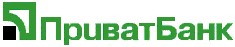 ПУБЛIЧНЕ АКЦIОНЕРНЕ ТОВАРИСТВО КОМЕРЦIЙНИЙ БАНК "ПРИВАТБАНК"вул.Набережна Перемоги,50, м.Днiпропетровськ, 49094, Україна Телефон: 0 800 500 003     Факс: 0 56 789 66 14 www.privatbank.ua     E-mail: hotline@privatbank.uaДнiпропетровське РУ49000, м.Днiпропетровськ, вул.Мечникова, 18 МФО 305299, код ЄДРПОУ 14360570№ 08.7.0.0.0/150227222056   вiд 27.02.2015p.ДОВIДКА   Надана клiєнту Черненко О.I. ФОП,IBAN: UA633052990000026006050248358ЄДРПОУ/ДРФО 2194000447, Днiпропетровське РУ, МФО 305299, в тому, що йому вiдкрито рахунок(ки):№ 26006050248358, валюта UAH (Українська гривня), вiдкритий 27.02.2015p.За мiсцем вимоги	Головний бухгалтер			Коротiна Л.I.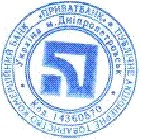 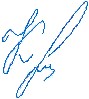 